Harmonogram zajęć inicjatywy:KIERUNEK NAŁĘCZÓW„Nałęczów – inicjatywy lokalne w obszarze kultury08 SIERPNIA 2016 R. RUNDA PIERWSZA – „Raz, dwa, trzy … teraz MY”12 SIERPNIA 2016 R. RUNDA DRUGA – „Nałęczów wczoraj, dziś, jutro”19 SIERPNIA 2016 R. RUNDA TRZECIA – „Skarby mojego życia – czyli spotkanie integrujące pokolenia”23 SIERPNIA 2016 R. RUNDA CZWARTA – „Nałęczowskie wyprawy czyli szlaban na nudę”26 SIERPNIA 2016 R. RUNDA PIĄTA – „Biuro podróży – Cudze chwalicie, swego nie znacie”Organizatorzy:-Grupa nieformalna:Maria Krupa							Lider grupyJoanna DębczakAneta Misztal						            Joanna DębczakEwa WiadernyCZAS TRWANIADZIAŁANIE08:00 – 10:00Zapoznanie się uczestników zajęć poprzez wykorzystanie metod pracy 
z grupą:- służących przełamaniu onieśmielenia np. „Tratwa ratunkowa”, - służących doskonaleniu komunikacji np. „Sztuka dyskusji”,- poprzez gry wprowadzające np. „Zagraj w swoje imię”,- gry ogólnoużytkowe np. „Razem można więcej”, - gry podnoszące energię grupy np. „Zwariowane dni”.Miejsce realizacji: Świetlica Środowiskowa „Dziecięca Alternatywa”.10:00 – 10:30Wspólne sporządzenie regulaminu zachowania podczas zajęć.Miejsce realizacji: Świetlica Środowiskowa „Dziecięca Alternatywa”.10:30 – 12:00Posiłek w Punkcie Gastronomicznym „Stołówka w Starej Aptece 
w Nałęczowie”12:00 – 16.00Warsztat plastyczny – „Odkrywcy sztuki  czyli jak rozbudzić wyobraźnię”. Zajęcia prowadzone przez specjalistę – plastyka: poznawanie technik 
i materiałów plastycznych, nauka łączenia przyborów plastycznych, uzyskiwania ciekawych efektów, techniki mieszane. Konkurs: „Wszystko, co lata latem – praca plastyczna w technice wydrapywanki”. Nagroda w postaci materiałów biurowych.Miejsce realizacji: Nałęczowski Ośrodek Kultury.CZAS TRWANIADZIAŁANIE08:00 – 11:30Zwiedzanie Nałęczowa z przewodnikiem tj. Muzeum Bolesława Prusa 
w Nałęczowie, Muzeum Stefana Żeromskiego, Park Zdrojowy, Cmentarz Parafialny, Urząd Miasta.11:30 – 12:30Posiłek w jednaj z nałęczowskich pizzerii.Miejsce realizacji: „Pizza in Garden”.12:30 – 13:30Konkurs plastyczny w plenerze  – „Logo Nałęczowa”, technika dowolna. Nagroda w postaci materiałów biurowych. 13:30 – 16.00Warsztat rękodzieła – „Rusz głową czyli jak stworzyć zabawkę”. Zajęcia prowadzone przez uczennicę Liceum Plastycznego w Nałęczowie 
o specjalności: zabawkarstwo. Wykonanie przez uczestników własnych zabawek z różnorodny materiałów. Konkurs. Nagroda w postaci materiałów biurowych.Miejsce realizacji: Świetlica Środowiskowa „Dziecięca Alternatywa”.CZAS TRWANIADZIAŁANIE08:00 – 09:00Powitanie zaproszonych gości tj. Pań z Koła Gospodyń Wiejskich z terenu gminy Nałęczów i wykonanie wizytówki z imieniem oraz rysunkiem symbolizującym nastrój (np. słońce – bardzo dobry humor, słońce 
z chmurką – średni nastrój, deszczowa chmura – smutek, burza – zły nastrój) Miejsce realizacji: Świetlica Środowiskowa „Dziecięca Alternatywa”.09:00 – 10:00Przeprowadzenie dyskusji na temat:TEMAT I – „Zawsze przy sobie noszę…”TEMAT II – „O czym chciałbym napisać powieść…”TEMAT III – „Słoneczne, deszczowe niedziele czyli gry i zabawy naszych dziadków…”Miejsce realizacji: Świetlica Środowiskowa „Dziecięca Alternatywa”.10:00 – 14:00Warsztat kulinarny – wspólne przygotowanie posiłku w postaci sałatek, przekąsek, kanapeczek, koreczków. Podanie deseru przygotowanego przez zaproszonych gości w postaci ciast i ciasteczek. Przeprowadzenie pogadanki dotyczącej tradycji i zasad zachowania się przy stole, potraw, dekoracji stołu podczas wspólnie spożywanego posiłku. Prelekcja dotycząca produktów lokalnych oraz twórczości. Miejsce realizacji: Świetlica Środowiskowa „Dziecięca Alternatywa”.14:00 – 15:00Konkurs „Szlak smaków” – krótkie opowiadanie o najpyszniejszej potrawie babci. Wręczenie nagród – 5 upominków od anonimowego sponsora 
o charakterze kulinarnym tj. książki dotyczące tematyki kuchni regionalnej.Miejsce realizacji: Świetlica Środowiskowa „Dziecięca Alternatywa”.15:00 – 15:30Przeprowadzenie wybranych zabaw zapoznanych podczas dyskusji TEMATU III.Miejsce realizacji: Świetlica Środowiskowa „Dziecięca Alternatywa”.15:30 – 16:00Pożegnanie gości i modyfikacja wizytówek (uzyskanie informacji zwrotnej po wspólnie spędzonym dniu).Miejsce realizacji: Świetlica Środowiskowa „Dziecięca Alternatywa”.CZAS TRWANIADZIAŁANIE08:00 – 10:00Zajęcia rozpoczęte będą od poczęstunku tj. słodkich bułeczek z piekarni nałęczowskich oraz napoi podczas którego odbędzie się pogadanka dot. zasad questingu przeprowadzona przez Panią Wiesławę Dobrowolską – Łuszczyńską autorkę wielu questów. Po zakończonej prezentacji uczestnicy zostaną podzieleni na grupy, wyłonieni zostaną liderzy. Miejsce realizacji: Świetlica Środowiskowa „Dziecięca Alternatywa”.10:00 – 11:00Przeprowadzenie questu – „Nałęczów - źródło przygody” tj. spacer z Bolesławem Prusem po XIX – wiecznym Parku Zdrojowym, poznanie historii najciekawszych zabytków oraz postaci związanych z tym miejscem. 11:00 – 13:00Posiłek i odpoczynek w nałęczowskim parku.13:00 – 16:00Przeprowadzenie questu – „Z duszkiem dzindzinnikiem po Nałęczowie tj. Wielka Wyprawa Odkrywców szlakiem Ewy Szelburg-Zarembiny.CZAS TRWANIADZIAŁANIE08:00 – 09:30Warsztat plastyczny – „Malarstwo abstrakcyjne w plenerze”. Wykorzystanie kierunku nowoczesnego malarstwa – teoretyczne podstawy kubizmu geometrycznego i próby zastosowanie w praktyce. Zajęcia prowadzone przez uczennicę Liceum Plastycznego w Nałęczowie. 09:30 – 10:30Słodki poczęstunek podczas dyskusji podsumowującej serię zajęć. Miejsce realizacji: Świetlica Środowiskowa „Dziecięca Alternatywa”.10:30 – 15:00„Zabawa łączy pokolenia” – impreza podsumowująca projekt, promowanie projektu jako dobrych praktyk oraz tworzenie warunków do powstawania kolejnych inicjatyw i struktur funkcjonujących na rzecz społeczności lokalnej. Zaproszenie przedstawicieli instytucji działających na terenie gminy, rodziców dzieci i młodzież uczestniczących w zajęciach oraz włączenie ich do aktywnego udziału celem zwiększenia integracji różnych pokoleń społeczności lokalnej. W ramach wspólnej zabawy planowane są: zabawy i konkursy sportowe z nagrodami, tańce animacyjne, malowanie twarzy, ognisko i pieczenie kiełbasek. Miejsce realizacji: teren przy Zespole Szkół im. Z. Chmielewskiego 
w Nałęczowie.Nagłośnienie: Nałęczowski Ośrodek Kultury.15:00 – 16:00Prezentacja prac artystycznych wykonanych przez uczestników w trakcie realizacji projektu, wręczenie dyplomów i nagród w postaci artykułów biurowych oraz podziękowanie wszystkim uczestnikom za udział i pomoc w realizacji projektu. Miejsce realizacji: teren przy Zespole Szkół im. Z. Chmielewskiego 
w Nałęczowie.Nagłośnienie: Nałęczowski Ośrodek Kultury.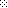 